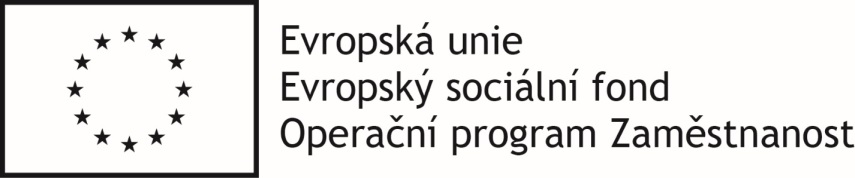 SMLOUVA O POSKYTNUTÍ  PODPORY,uzavřená podle § 1746 odst. 2 zákona č. 89/2012 Sb., občanský zákoníkČlánek ISmluvní stranyObec PoříčanyLipová 235289 14 PoříčanyIČO: 00239666(dále jen obec)apan/í……………………….., nar. ……………….bytem ………………………………………………….(dále jen zákonný zástupce dítěte)uzavřeli níže uvedeného dne, měsíce a roku tuto Smlouvu o zajištění podpory výše uvedených zákonných zástupců dítěte (dále jen „Smlouva“):Článek IIPreambule1) Obec je realizátorem projektu „Prázdniny bez starostí“,  reg. č. CZ.03.2.65/0.0/0.0/16_047/0015930 (dále jen „Projekt“), který je podpořen prostřednictvím  Operačního programu Zaměstnanost z Evropského sociálního fondu a z rozpočtu České republiky. Cílem  „Projektu“ je umožnit zákonným zástupcům dětí na 1. stupni základních škol  být aktivní na trhu práce prostřednictvím  aktivit projektu, kterými jsou příměstské tábory v Poříčanech.2) Obec má živnostenské oprávnění na -  poskytování služeb pro rodinu a domácnost- provozování kulturních, kulturně vzdělávacích a zábavních zařízení, pořádání kulturních produkcí, zábav, výstav, veletrhů, přehlídek, prodejních a obdobných akcí3) Zákonný zástupce dítěte žije ke dni podpisu smlouvy ve společné domácnosti s dítětem/dětmi jménem ………………………………., nar. ………………………., které je ve školním roce …………… žákem ………... třídy Základní školy …………………………………(dále jen dítě). Matka/otec* zároveň prohlašuje, že druhý rodič dítěte s nimi nesdílí společnou domácnost. 4) Zákonný zástupce dítěte zároveň prohlašuje, že je aktivní na trhu práce, tzn. že:- je zaměstnán nebo vykonává podnikatelskou činnost nebo- v případě nezaměstnanosti si zaměstnání aktivně hledá nebo - je zapojen v procesu vzdělávání či jiné rekvalifikaceČlánek IIIPředmět a účel smlouvyObec se v rámci aktivit „Projektu“ zavazuje přijmout na základě přihlášky dítěte/dětí*  za podmínek uvedených v článku IV na:III. turnus – 19. 7. -  30. 7. Článek IVPráva a povinnosti smluvních stranObec je povinna seznámit zákonné zástupce dítěte s provozní řádem příměstského tábora a se všemi jeho případnými změnami.Zákonný zástupce dítěte je povinen respektovat podmínky provozního řádu.Zákonný zástupce dítěte je povinen předat nejdéle ke dni nástupu dítěte do zařízení „Potvrzení o postavení na trhu práce“ a zároveň neprodleně hlásit veškeré změny v postavení na trhu práce, které nastanou kdykoliv v době poskytované péče o dítě nebo v období mezi předložením potvrzení a nástupu dítěte. Zákonný zástupce dítěte je povinen zaplatit v dohodnutém termínu, ale vždy před nástupem dítěte do zařízení příspěvek na aktivitu, který je určen na náklady související se stravováním, pitným režimem, případnou dopravou a ostatními náklady, které nemohou být kryty z dotace OPZ. Výše příspěvku je stanovena na základě kalkulace na 540 Kč/I. turnus a 900 Kč/II. turnus. Zákonný zástupce dítěte se zavazuje, že vyplní „monitorovací list podpořené osoby“ a souhlasí se zpracováním poskytnutých informací obcí pro potřeby „Projektu“ a s pořizováním fotodokumentace z činnosti a s jejím předáním poskytovateli dotace či s případným zveřejněním na webu obce a jejích složek. Článek VSmluvní sankceObec má nárok na náhradu škody způsobenou porušením podmínek smlouvy ze strany matky/otce*, které by vedly ke krácení příspěvku dotace, případně dalším sankcím ze strany poskytovatele dotace. Zvláště se jedná o poskytnutí nepravdivých údajů ohledně postavení zákonného zástupce dítěte na trhu práce a jeho změnách či údajích o sdílení domácnosti rodičů s dětmi. Článek VIOstatní ustanoveníTato Smlouva nabývá platnosti a účinnosti dnem podpisu smluvních stran.Tato smlouva se uzavírá na dobu určitou do …………... Jakékoliv změny této Smlouvy lze provádět pouze na základě dohody smluvních stran formou písemných dodatků podepsaných oprávněnými zástupci smluvních stran.Vztahy smluvních stran výslovně touto smlouvou neupravené se řídí zákonem č. 89/2012 Sb., občanský zákoník, a dalšími obecně závaznými právními předpisy České republiky.Tato smlouva je vyhotovena ve 2 vyhotoveních, z nichž každá ze smluvních stran obdrží po jednom vyhotovení.Smluvní strany prohlašují, že tato smlouva byla sepsána na základě jejich pravé a svobodné vůle, nikoliv v tísni ani za jinak nápadně nevýhodných podmínek.*Nehodící se škrtněteV Poříčanech dne V Poříčanech dneMatka/otec * Mgr. Hana Teršová, starostka obce